DL-E-AB 06-100/T-EN54 Safe Diffusore controsoffittoIl diffusore sonoro dovrà essere del tipo a plafoniera da incasso in controsoffitto, costituito da struttura portante con anello, griglia di colore bianco (RAL9016).La struttura, completa di tre molle per l’installazione in controsoffitto deve essere completa di due altoparlanti ellittici full-range con doppio trasformatore per il collegamento a tensione costante 100 V. Doppio connettore ceramico 2 poli completo di doppio termofusibile. Il tutto completo di calotta in PET fissata all’altoparlante con vite a farfalla.Certificato EN54-24 – 1438-CPR-0347Dovrà inoltre avere le seguenti caratteristiche tecniche:Potenza				2 x 6 / 3 / 1,5 WImpedenza (100V)		1.667 / 3.333 / 6.667 ΩImpedenza (100V)		1.667 / 3.333 / 6.667 ΩGamma frequenze		103 ÷ 20.100 Hz (singolo) 107 ÷ 19.600 Hz (doppio)Risposta in frequenza		96 ÷ 23.300 Hz (singolo) 101 ÷ 22.900 Hz (doppio)SPL 1W/1m, peak		88,0 dB (singolo) 94,0 dB (doppio)SPL 1W/4m, peak		76,0 dB (singolo) 82,0 dB (doppio)SPL P max/4m, peak		83,0 dB (singolo) 89,0 dB (doppio)SPL rated noise power / 4m	83,0 dB (singolo) 88,0 dB (doppio)Sensibilità EN54-24, 1W/4m	73,0 dB (singolo) 77,0 dB (doppio)Sensibilità IEC 268-5, 1W/1m	85,0 dB (singolo) 89,0 dB (doppio)Dispersione singolo -6dB, 500Hz	h/v 180°Dispersione doppio -6dB, 500Hz	h/v 180°Dispersione singolo -6dB, 1KHz	h/v 180°Dispersione doppio -6dB, 1KHz	h/v 180°Dispersione singolo -6dB, 2KHz	h/v 180°Dispersione doppio -6dB, 2KHz	h 77° - v 137°Dispersione singolo -6dB, 4KHz	h 150° - v 100°Dispersione doppio -6dB, 4KHz	h 33° - v 90°Dimensioni			246 x 66 mmGrado protezione		IP 21Peso netto			1,1 kgForatura controsoffitto		Ø 218 mmTemperatura di funzionamento	-10 ÷ +55 °CLe caratteristiche richieste si riferiscono al modello BLUEPRINT DL-E-AB 06-100/T-EN54 Safe o similare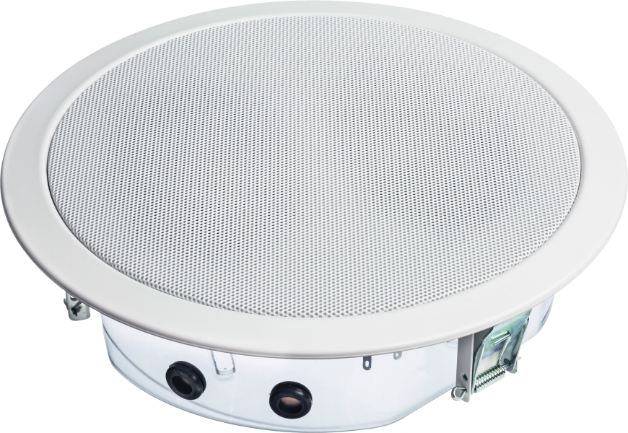 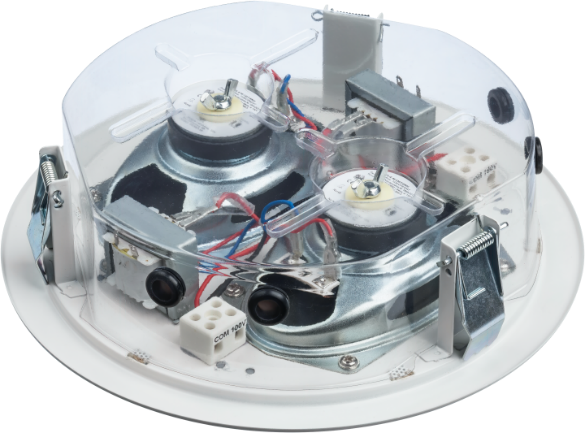 